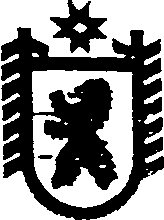 Республика КарелияАДМИНИСТРАЦИЯ СЕГЕЖСКОГО МУНИЦИПАЛЬНОГО РАЙОНАПОСТАНОВЛЕНИЕот 26  октября  2015 года  №  946 СегежаОб  утверждении  Положения об управлении образованияадминистрации Сегежского муниципального районаВ соответствии с Уставом муниципального образования «Сегежский муниципальный район», решением  Совета Сегежского муниципального района от 30 декабря  2013  г.  № 30 «Об утверждении структуры администрации Сегежского муниципального района» (в ред.   решений от 28 мая 2014 г. № 64, 7 июля 2015 г. № 177, 30 сентября 2015 г. № 192) администрация Сегежского муниципального района                                               п о с т а н о в л я е т:1. Утвердить прилагаемое Положение об управлении образования администрации Сегежского муниципального района.2. Признать утратившим силу постановление администрации Сегежского муниципального района от 25 февраля 2011 г. № 233 «Об утверждении Положения об управлении образования администрации  Сегежского муниципального района».3. Отделу информационных технологий администрации Сегежского муниципального района (Т.А.Слиж) обнародовать настоящее постановление  путем размещения официального текста настоящего постановления в информационно-телекоммуникационной сети «Интернет» на официальном сайте администрации Сегежского муниципального района  http://home.onego.ru/~segadmin.      Глава администрацииСегежского муниципального района                                                                  И.П.ВекслерРазослать: в дело, УО, УД, Е.Н.Антоновой.ПОЛОЖЕНИЕоб управлении образования администрации Сегежского муниципального района(редакция от 25 октября 2017 года)1. Управление образования администрации Сегежского муниципального района (далее – управление) является структурным подразделением администрации Сегежского муниципального района (далее – администрация)  без права юридического лица, созданным для решения вопросов местного значения  органов местного самоуправления Сегежского муниципального района  в сфере образования, молодежной политики,  физической культуры и спорта.2. Управление образуется на основании  решения  Совета Сегежского муниципального района о структуре администрации. 3. Положение об управлении   утверждается постановлением  администрации.  4. Управление в своей деятельности руководствуется Конституцией Российской Федерации, федеральными законами, указами и распоряжениями Президента Российской Федерации, постановлениями и распоряжениями Правительства Российской Федерации, иными правовыми актами Российской Федерации, Конституцией Республики Карелия, законами Республики Карелия, указами и распоряжениями Главы Республики Карелия, постановлениями и распоряжениями Правительства Республики Карелия, иными нормативными правовыми актами Республики Карелия, Уставом муниципального образования « Сегежский муниципальный район», муниципальными правовыми актами Сегежского муниципального района и настоящим Положением.5. Управление в своей деятельности непосредственно подчинено заместителю главы администрации по социальным вопросам, подотчетно главе администрации.6. Управление осуществляет свою деятельность во взаимодействии с органами местного самоуправления Сегежского муниципального района (далее - органы местного самоуправления), иными структурными подразделениями администрации, общественными объединениями, организациями и гражданами.7. Основные задачи Управления:1) реализация полномочий администрации по решению вопросов местного значения муниципального района в области: а) организации предоставления общедоступного и бесплатного дошкольного, начального общего, основного общего, среднего общего образования по основным общеобразовательным программам в муниципальных образовательных организациях (за исключением полномочий по финансовому обеспечению реализации основных общеобразовательных программ в соответствии с федеральными государственными образовательными стандартами), организации предоставления дополнительного образования детей в муниципальных образовательных организациях (за исключением дополнительного образования детей, финансовое обеспечение которого осуществляется органами государственной власти Республики Карелия), создания  условий для осуществления присмотра и ухода за детьми, содержания детей в муниципальных образовательных организациях, а также организация отдыха детей в каникулярное время;б) организации и осуществления  мероприятий межпоселенческого характера по работе с детьми и молодежью;в) обеспечения  условий для развития на территории муниципального района физической культуры, школьного спорта и массового спорта, организации  проведения официальных физкультурно-оздоровительных и спортивных мероприятий муниципального района;2) осуществления   отдельных государственных полномочий,  переданных органам местного самоуправления законами субъектов Российской Федерации по:а)  организации и осуществлении деятельности органов опеки и попечительства   в соответствии с федеральным законодательством  в отношении   несовершеннолетних граждан; совершеннолетних граждан: признанных судом недееспособными, ограниченных судом в дееспособности,  дееспособных граждан, которые по состоянию здоровья не могут самостоятельно осуществлять и защищать свои права и исполнять обязанности,  дееспособных граждан, в отношении которых ведется производство о применении принудительной меры медицинского характера, в порядке, предусмотренном федеральным законодательством,  граждан, признанных безвестно отсутствующими в судебном порядке, и отсутствующих граждан до истечения года со дня получения сведений о месте их пребывания, имущество которых при необходимости постоянного управления им передается на основании решения суда лицу, которое определяется органом опеки и попечительства и действует на основании договора о доверительном управлении, заключаемого с этим органом,  предусмотренной частью 1 статьи 2  Закона Республики Карелия от 29 сентября 2011 г. № 1537-ЗРК «О некоторых вопросах деятельности органов опеки и попечительства в Республике Карелия»; б)   социальной поддержке детей-сирот, детей, оставшихся без попечения родителей, и лиц из числа детей-сирот и детей, оставшихся без попечения родителей, за исключением детей, находящихся и (или) обучающихся в государственных учреждениях Республики Карелия и федеральных государственных образовательных учреждениях, установленными Законом Республики Карелия от 28 ноября 2005 г. № 921-ЗРК «О государственном обеспечении и социальной поддержке детей-сирот и детей, оставшихся без попечения родителей, а также лиц из числа детей-сирот и детей, оставшихся без попечения родителей» (далее – Закон Республики Карелия № 921 –ЗРК), за исключением части 6 статьи 3 Закона  Республики Карелия № 921 –ЗРК; в) ведению учета лиц из числа детей-сирот, по окончании их пребывания в образовательных и иных учреждениях, создаваемых в установленном законом порядке для детей-сирот и детей, оставшихся без попечения родителей, а также по завершении обучения в образовательных организациях профессионального образования либо окончания прохождения военной службы по призыву, либо окончании отбывания наказания в исправительных учреждениях, нуждающихся в жилых помещениях;г) установлению фактов невозможности проживания детей-сирот и детей, оставшихся без попечения родителей, в ранее занимаемых жилых помещениях;д) выявлению обстоятельств, свидетельствующих о необходимости оказания детям-сиротам и детям, оставшимся без попечения родителей, содействия в преодолении трудной жизненной ситуации, при которых договор безвозмездного пользования  специализированным жилым помещением может быть заключен на новый пятилетний срок; е)  принятию решения об однократном предоставлении благоустроенных жилых помещений муниципального специализированного жилищного фонда по договорам найма специализированных жилых помещений лицам, указанным в части 6 статьи 3 Закона Республики Карелия № 921 –ЗРК;ж)   установлению факта невозможности проживания детей-сирот, детей, оставшихся без попечения родителей, лиц из числа детей-сирот и детей, оставшихся без попечения родителей, в ранее занимаемых жилых помещениях, нанимателями или членами семей нанимателей по договорам социального найма либо собственниками которых они являются;з)   выявлению обстоятельств, свидетельствующих о необходимости оказания лицам, указанным в части 6 статьи 3 Закона Республики Карелия № 921 –ЗРК, содействия в преодолении трудной жизненной ситуации, при которых договор найма специализированного жилого помещения может быть заключен на новый пятилетний срок;и)   осуществлению контроля за использованием жилых помещений и (или) распоряжением жилыми помещениями, нанимателями или членами семей нанимателей по договорам социального найма либо собственниками которых являются дети-сироты и дети, оставшиеся без попечения родителей, обеспечением надлежащего санитарного и технического состояния этих жилых помещений; к)  предоставлению предусмотренных пунктом 5 части 1 статьи 9 Закона Республики Карелия от 20 декабря 2013 г. № 1755-ЗРК «Об образовании» мер социальной поддержки и социального обслуживания обучающимся с ограниченными возможностями здоровья, за исключением обучающихся (воспитываемых) в государственных образовательных организациях Республики Карелия, а именно:приобретение периодической, научной, учебно-методической, справочно-информационной и художественной литературы для инвалидов, в том числе издаваемой на магнитофонных кассетах и рельефно-точечным шрифтом Брайля;обеспечение бесплатно специальными учебниками и учебными пособиями, иной учебной литературой, а также услугами сурдопереводчиков и тифлосурдопереводчиков (за исключением обучающихся за счет бюджетных ассигнований федерального бюджета);компенсация  затрат родителей на воспитание и обучение детей-инвалидов на дому;воспитание и обучение детей-инвалидов в   муниципальных дошкольных образовательных и общеобразовательных организациях района;компенсация  затрат родителей (законных представителей) на проезд до места обучения (воспитания) и обратно обучающихся с ограниченными возможностями здоровья со сложной структурой нарушений, не обслуживающих себя самостоятельно, которые проходят обучение в государственной образовательной организации Республики Карелия или муниципальной образовательной организации по основной общеобразовательной программе.л)  выплате компенсации родительской платы за присмотр и уход за детьми, осваивающими образовательные программы дошкольного образования в организациях, осуществляющих образовательную деятельность, за исключением государственных образовательных организаций Республики Карелия;м)  выплате компенсации расходов на оплату жилых помещений, отопления и освещения педагогическим работникам муниципальных образовательных организаций, проживающим и работающим в сельских населенных пунктах, рабочих поселках (поселках городского типа).8. Управление в соответствии с возложенными на него задачами осуществляет  следующие основные функции:1) вносит предложения главе администрации  по основным направлениям  работы администрации  в установленных сферах деятельности; 2) разрабатывает и реализует в установленном порядке  муниципальные программ  и проекты в установленных сферах деятельности;3)  формирует в установленном порядке бюджетные заявки на ассигнования из  бюджета Сегежского муниципального района для финансирования  программ;4) участвует в разработке прогноза социально-экономического развития Сегежского района  и основных параметров прогноза социально-экономического развития  Сегежского района  на плановый период в установленных сферах деятельности;5) участвует в организации выполнения планов и программ комплексного социально-экономического развития Сегежского муниципального района в установленной сфере деятельности;6) участвует в подготовке сводного доклада администрации  о результатах мониторинга эффективности деятельности органов местного самоуправления Сегежского муниципального района;7) обеспечивает достижение планируемых значений показателей и представление информации к докладам главы администрации  о достигнутых значениях показателей для оценки эффективности деятельности органов местного самоуправления  за отчетный год и их планируемых значениях на трехлетний период;8)   вносит в установленном порядке  проекты муниципальных правовых актов Сегежского муниципального района  и других документов  в установленных сферах деятельности, в том числе  разрабатывает проекты  административных  регламентов  исполнения муниципальных  функций и административные регламенты предоставления муниципальных  услуг в установленных сферах деятельности; 9) обобщает практику применения муниципальных правовых актов Сегежского муниципального района, прогнозирует тенденции развития в установленных сферах деятельности на основании проводимого анализа;10) обеспечивает организацию предоставления общедоступного и бесплатного дошкольного, начального общего, основного общего, среднего общего образования по основным общеобразовательным программам в муниципальных образовательных организациях Сегежского района (за исключением финансового обеспечения реализации основных общеобразовательных программ в соответствии с федеральными государственными образовательными стандартами);11) обеспечивает организацию  предоставления дополнительного образования детей в муниципальных образовательных организациях Сегежского района (за исключением дополнительного  образования детей, финансовое обеспечение которого осуществляется органами государственной власти субъекта Российской Федерации);12)  ведет учет детей, подлежащих обучению по образовательным программам дошкольного, начального общего, основного общего и среднего общего образования,13) обеспечивает закрепление муниципальных образовательных организаций за конкретными территориями Сегежского муниципального района;14) создает условия для осуществления присмотра и ухода за детьми, содержания детей в муниципальных образовательных организациях;15)  координирует деятельность муниципальных образовательных учреждений по вопросам содержания и воспитания детей;16) изучает и  анализирует состояние преподавания и качества знаний обучающихся, результатов учебно-воспитательного процесса образовательных организаций Сегежского муниципального района;17) координирует  проведение государственной итоговой аттестации по образовательным программам основного общего образования и среднего общего образования на территории Сегежского муниципального района;18) координирует деятельность образовательных организаций Сегежского муниципального района по обеспечению воспитания и обучения детей-инвалидов и детей с ограниченными возможностями здоровья;19) обеспечивает гражданам, проживающим на территории  Сегежского муниципального района,  возможность выбора муниципального образовательного учреждения;20) Утратил силу. – Постановление администрации Сегежского муниципального района от 25.10.2017 № 754;21) участвует в создании, реорганизации, ликвидации образовательных организаций Сегежского муниципального района;22) участвует в  согласовании программы развития образовательных организаций Сегежского муниципального района;23) обеспечивает открытость и доступность информации о системе образования;24) организует мониторинг системы образования на территории Сегежского муниципального района;25) ежегодно публикует анализ состояния и перспективы развития образования в виде итоговых (годовых отчетов) и размещает в сети  «Интернет» на официальном сайте администрации;26) обеспечивает представление в федеральный орган исполнительной власти, осуществляющий функции по контролю и надзору в сфере образования, сведения о выданных документах об образовании и (или) о квалификации, документах об обучении;27) участвует в формировании общественных советов по проведению  независимой оценки качества образования, принимает участие в их работе;28)  размещает результаты  независимой оценки качества образования образовательных организаций  Сегежского муниципального района на официальном сайте для размещения информации о государственных (муниципальных) учреждениях http://bus.gov.ru/pub/home;29) организует бесплатную перевозку обучающихся муниципальных образовательных организаций, реализующих основные общеобразовательные программы, между поселениями;(в ред. постановления администрации Сегежского муниципального района от 25.10.2017 № 754)30)  осуществляет подготовку решения об установлении  размера родительской платы, взимаемой с родителей  (законных представителей) за присмотр и уход за ребенком;31) осуществляет подготовку решения об установлении размера платы, взимаемой с родителей (законных представителей) несовершеннолетних обучающихся, за содержание детей в образовательной организации с наличием интерната, включающее в себя обеспечение обучающихся в соответствии с установленными нормами одеждой, обувью, мягким инвентарем, предметами личной гигиены, школьно-письменными принадлежностями, играми и игрушками, хозяйственным инвентарем, питанием и организацию их хозяйственно-бытового обслуживания, а также за осуществление присмотра и ухода за детьми в группах продленного дня;32) осуществляет подготовку решения учредителя о  приеме детей в образовательную организацию на обучение по образовательным программам начального общего образования  в возрасте ранее шести лет шести месяцев или  позднее восьми лет;33) обеспечивает заключение договоров о целевом обучении с обучающимися по образовательным программам  высшего образования;(в ред. постановления администрации Сегежского муниципального района от 14.12.2016 № 1089)34) организует отдых детей в каникулярное время, содействует работе и развитию спортивных, трудовых, профильных лагерей и лагерей с дневным пребыванием в период каникул;35) планирует и организует мероприятия по трудоустройству детей в каникулярное время;36) обеспечивает проведение мероприятий по раннему выявлению и незаконному потреблению наркотических средств и психотропных веществ обучающимися в общеобразовательных организациях;37) участвует в заседаниях Комиссии по делам несовершеннолетних и защите их прав администрации;38) организует работу по подбору, расстановке и подготовке управленческих кадров в муниципальных образовательных организациях Сегежского муниципального района; 39) ведет кадровую работу с руководителями муниципальных организаций  Сегежского муниципального района в соответствии с Порядком регулирования труда руководителей муниципальных учреждений Сегежского муниципального района; 40) организует обучение граждан начальным знаниям в области обороны и их подготовку по основам военной службы в муниципальных образовательных организациях  Сегежского муниципального района среднего общего образования;41) обеспечивает эффективное функционирование и развитие системы образования, молодежной политики, физической культуры, школьного спорта и массового спорта на территории Сегежского муниципального района;42) определяет основные задачи и направления развития физической культуры и спорта с учетом местных условий и возможностей, принятие и реализация местных программ развития физической культуры и спорта;43) организует работу по  развитию школьного спорта и массового спорта;44)  координирует  работу по присвоению спортивных разрядов и квалификационных категорий спортивных судей в соответствии со статьей 22 Федерального закона от 4 декабря 2007 г. «О физической культуре и спорте в Российской Федерации» № 329 - ФЗ;45)  организует мероприятия по популяризации физической культуры и спорта среди различных групп населения;46) обеспечивает  проведение  муниципальных официальных физкультурных мероприятий и спортивных мероприятий, а также   физкультурно-спортивной работы по месту жительства граждан;47) утверждает и реализует календарные планы физкультурных мероприятий и спортивных мероприятий муниципального образования, в том числе включающих в себя физкультурные мероприятия и спортивные мероприятия по реализации комплекса ГТО;48) организует медицинское обеспечение официальных физкультурных мероприятий и спортивных мероприятий, организованных администрацией Сегежского муниципального района и подведомственными образовательными учреждениями;49) содействует  развитию детско-юношеского спорта в целях создания условий для подготовки спортивных сборных команд Сегежского муниципального района, участвует в обеспечении подготовки спортивного резерва для спортивных сборных команд субъектов Российской Федерации;50)   организует деятельность по осуществлению отдельных государственных полномочий в соответствии с законодательством Российской Федерации и Республики Карелия, а также муниципальными правовыми актами, а именно: а) выявляет и ведет учет граждан,  нуждающихся в установлении над ними опеки или попечительства;б)  готовит  в суд   заявления  о признании гражданина недееспособным или об ограничении его дееспособности, а также о признании подопечного дееспособным, если отпали основания, в силу которых гражданин был признан недееспособным или был ограничен в дееспособности;в)  обеспечивает установление опеки или попечительства;г) осуществляет надзор за деятельностью опекунов и попечителей, деятельностью организацию, в которые помещены недееспособные или не полностью дееспособные граждане;д)  принимает участие в решении вопросов освобождения и отстранения   опекунов и попечителей от исполнения ими своих обязанностей в соответствии с Федеральным законом от 4 декабря 2007 г. № 48 –ФЗ       « Об опеке и попечительстве» (далее – Федеральный закон № 48 –ФЗ);е) осуществляет подготовку разрешения на совершение сделок  с имуществом подопечных в соответствии с Федеральным законом № 48 -ФЗ;ж) готовит  проекты  договоров  доверительного управления имуществом подопечных в соответствии со статьей 38 Гражданского кодекса Российской Федерации;з) представляет законные интересы  несовершеннолетних граждан и недееспособных граждан, находящихся под опекой или попечительством, в отношениях с любыми лицами  (в том числе в судах), если действия опекунов или попечителей по представлению законных интересов подопечных противоречат законодательству Российской Федерации или интересам подопечных либо если опекуны или попечители не осуществляют защиту законных интересов подопечных;и) осуществляет подготовку разрешения на  раздельное  проживание попечителей и их несовершеннолетних подопечных в соответствии со статьей 36 Гражданского Кодекса Российской Федерации;к) подбирает, ведет учет  и подготавливает в порядке, определяемом Правительством Российской Федерации, граждан, выразивших желание стать опекунами или попечителями либо принять детей, оставшихся без попечения родителей, в семью на воспитание в иных, установленных семейным законодательством формах;л) проводит проверку условий подопечных, соблюдения опекунами и попечителями прав и законных интересов подопечных, обеспечения сохранности их имущества, а также исполнения опекунами и попечителями требований  осуществлению ими прав и исполнению обязанностей опекунов или попечителей, определяемых в соответствии с частью 4 статьи 15 Федерального закона № 48 – ФЗ;м)  информирует граждан, выразивших желание стать опекунами или попечителями либо принять ребенка, оставшегося без попечения родителей, на воспитание в семью, о порядке подготовки документов, необходимых для установления опеки и попечительства либо устройства детей, оставшихся без попечения родителей, на воспитание в семью в иных, установленных семейным законодательством формах, а также оказывает содействие в подготовке таких документов;н)  оказывает помощь опекунам и попечителям несовершеннолетних граждан в реализации и защите прав подопечных;о)  при перемене места жительства подопечного  направляет дело подопечного в орган опеки и попечительства по его новому месту жительства в трехдневный срок со дня получения от опекуна или попечителя извещения о перемене места жительства подопечного;п)  содействует в устройстве лиц, признанных судом недееспособными вследствие психических расстройств, в профильные стационарные учреждения здравоохранения и социального обслуживания;р)  исполняет обязанности опекуна в течение времени, необходимого для поиска и назначения опекуна или попечителя, либо направления в профильное стационарное учреждение здравоохранения или стационарного обслуживания, то есть является представителем подопечного в силу закона и совершает от их имени и в их интересах все необходимые сделки, либо дает согласие на совершение тех сделок, которые граждане, находящиеся под попечительством не вправе совершать самостоятельно в случаях, когда назначение опекуна в установленный законом срок затруднительно, на основании постановления администрации Сегежского муниципального района;с)  ведет работу по включению в  список детей-сирот,  детей, оставшихся без попечения родителей, лиц из числа детей-сирот и детей, оставшихся без попечения родителей, которые не являются нанимателями жилых помещений по договорам социального найма или членами семьи нанимателя жилого помещения по договору социального найма либо собственниками жилых помещений, а также детей-сирот и детей, оставшихся без попечения родителей, лиц из числа детей-сирот и детей, оставшихся без попечения родителей, которые являются нанимателями жилых помещений по договорам социального найма или членами семьи нанимателя жилого помещения по договору социального найма либо собственниками жилых помещений, в случае, если их проживание в ранее занимаемых жилых помещениях признается невозможным;т)  осуществляет подготовку разрешения на отказ от наследства в случае, когда наследником является несовершеннолетний, недееспособный или ограниченно дееспособный гражданин;у) согласовывает перевод детей – сирот и детей, оставшихся без попечения родителей, из одной организации, осуществляющей образовательную деятельность, в другую организацию, осуществляющую образовательную деятельность , либо на изменение формы обучения до получения ими основного общего образования, а также на отчисление таких лиц, достигших пятнадцати лет, до получения ими общего образования;ф) участвует  в проведении индивидуальной профилактической работы с несовершеннолетними, указанными в статье 5 Федерального закона от 24 июня 1999г.№ 120 -ФЗ « Об основах системы профилактики безнадзорности и правонарушений несовершеннолетних», если они являются сиротами либо остались без попечения родителей или иных законных представителей;х) осуществляет подготовку разрешений, инициирует передачу в собственность жилых помещений несовершеннолетним в соответствии со статьей 2  Закона Российской Федерации № 1541 -1 от 4 июля 1991г.  « О приватизации жилищного фонда в Российской Федерации»;ц) обеспечивает оформление договора передачи жилого помещения в собственность детям-сиротам и детям, оставшимся без попечения родителей в случае смерти родителей, а также в иных случаях утраты попечения родителей, если в жилом помещении остались проживать исключительно несовершеннолетние;51) принимает меры по  социальной поддержке детей-сирот, детей, оставшихся без попечения родителей, и лиц из числа детей-сирот и детей, оставшихся без попечения родителей, за исключением детей, находящихся и (или) обучающихся в государственных учреждениях Республики Карелия и федеральных государственных образовательных учреждениях, установленными Законом Республики Карелия от 28 ноября 2005 г. № 921-ЗРК «О государственном обеспечении и социальной поддержке детей-сирот и детей, оставшихся без попечения родителей, а также лиц из числа детей-сирот и детей, оставшихся без попечения родителей» (далее – Закон Республики Карелия № 921 –ЗРК), за исключением части 6 статьи 3 Закона  Республики Карелия № 921 –ЗРК;52) принимает участие в формировании муниципального специализированного  жилищного фонда для детей-сирот и детей, оставшихся без попечения родителей, лиц из числа детей-сирот и детей, оставшихся без попечения родителей (далее – муниципальный специализированный жилищный фонд);53)  принимает участие в решении вопросов  об однократном предоставлении благоустроенных жилых помещений муниципального специализированного жилищного фонда по договорам найма специализированных жилых помещений лицам, указанным в части 6 статьи 3 Закона Республики Карелия № 921 –ЗРК;54) принимает участие в   заключении  договоров найма специализированных жилых помещений на пятилетний срок с лицами, указанными в части 6 статьи 3 Закона Республики Карелия № 921 –ЗРК, ) по  принятию решения о заключении договора найма специализированного жилого помещения на новый пятилетний срок с лицами, указанными в части 6 статьи 3 Закона Республики Карелия № 921 –ЗРК;55) проводит работу по установлению факта невозможности проживания детей-сирот, детей, оставшихся без попечения родителей, лиц из числа детей-сирот и детей, оставшихся без попечения родителей, в ранее занимаемых жилых помещениях, нанимателями или членами семей нанимателей по договорам социального найма либо собственниками которых они являются;56) проводит работу по  выявлению обстоятельств, свидетельствующих о необходимости оказания лицам, указанным в части 6 статьи 3 Закона Республики Карелия № 921 –ЗРК, содействия в преодолении трудной жизненной ситуации, при которых договор найма специализированного жилого помещения может быть заключен на новый пятилетний срок;57) организует контроль  за использованием жилых помещений и (или) распоряжением жилыми помещениями, нанимателями или членами семей нанимателей по договорам социального найма либо собственниками которых являются дети-сироты и дети, оставшиеся без попечения родителей, обеспечением надлежащего санитарного и технического состояния этих жилых помещений; 58)  организует  предоставление предусмотренных пунктом 5 части 1 статьи 9 Закона Республики Карелия от 20 декабря 2013 г. № 1755-ЗРК «Об образовании» мер социальной поддержки и социального обслуживания обучающимся с ограниченными возможностями здоровья, за исключением обучающихся (воспитываемых) в государственных образовательных организациях Республики Карелия, а именно:а) решает вопросы  организации приобретения  периодической, научной, учебно-методической, справочно-информационной и художественной литературы для инвалидов, в том числе издаваемой на магнитофонных кассетах и рельефно-точечным шрифтом Брайля;б) решает вопросы бесплатного обеспечения  специальными учебниками и учебными пособиями, иной учебной литературой, а также услугами сурдопереводчиков и тифлосурдопереводчиков (за исключением обучающихся за счет бюджетных ассигнований федерального бюджета);в) решает вопросы компенсации затрат   родителей на воспитание и обучение детей-инвалидов на дому;г) организует воспитание и обучение детей-инвалидов в   муниципальных дошкольных образовательных и общеобразовательных организациях;д) решает вопросы компенсации   затрат   родителей (законных представителей) на проезд до места обучения (воспитания) и обратно обучающихся с ограниченными возможностями здоровья со сложной структурой нарушений, не обслуживающих себя самостоятельно, которые проходят обучение в государственной образовательной организации Республики Карелия или муниципальной образовательной организации по основной общеобразовательной программе;е)  решает вопросы  компенсации родительской платы за присмотр и уход за детьми, осваивающими образовательные программы дошкольного образования в организациях, осуществляющих образовательную деятельность, за исключением государственных образовательных организаций Республики Карелия;ж) решает вопросы  выплаты  компенсации расходов на оплату жилых помещений, отопления и освещения педагогическим работникам муниципальных образовательных организаций, проживающим и работающим в сельских населенных пунктах, рабочих поселках (поселках городского типа); з) представляет финансовому органу Республики Карелия и уполномоченному органу:отчеты об исполнении заданий по осуществлению государственных полномочий, о выполнении целевых прогнозных показателей;иную необходимую информацию и документы, связанные с осуществлением государственных полномочий, на основании письменных запросов и в указанные в них сроки»;(в ред. постановления администрации Сегежского муниципального района от 25.10.2017 № 754)и) Утратил силу. – Постановление администрации Сегежского муниципального района от 25.10.2017 № 754;к)  принимает участие в установлении финансового обеспечения  дополнительных расходов, необходимых для полного исполнения расходных обязательств муниципальных образований за счет собственных доходов и источников финансирования дефицита местного бюджета в случае превышения нормативов, используемых в методиках расчета субвенций.59) принимает участие  в проведении  антикоррупционного  мониторинга в установленных сферах деятельности; 60) обеспечивает в установленном порядке ведение государственного статистического наблюдения;61) организует своевременное и правильное рассмотрение и разрешение обращений юридических лиц и граждан, принимает по ним необходимые меры. Проводит прием граждан по вопросам  установленной   сферы  деятельности;62) предоставляет по поручению главы администрации  доклады, информации, отчеты о деятельности управления;(в ред. постановления администрации Сегежского муниципального района от 14.12.2016 № 1089)63) обеспечивает  население  в пределах полномочий достоверной информацией  о деятельности органов местного самоуправления  в соответствии с регламентом  информационной поддержки официального интернет-портала администрации; 64) готовит  совместно с другими структурными подразделениями администрации  различные материалы для средств массовой информации о деятельности органов местного самоуправления;65) участвует в перспективном и оперативном планировании мероприятий органов местного самоуправления, формировании календарного плана  работы  органов местного самоуправления Сегежского муниципального района; 66) готовит документы для закупок товаров, работ, услуг  в порядке, предусмотренном законодательством  Российской Федерации и иными нормативными правовыми актами  о контрактной системе в сфере закупок товаров, работ, услуг для обеспечения нужд администрации  по вопросам управления, в установленных сферах деятельности: техническую часть документации о закупке (техническое задание); обоснование начальной (максимальной) цены контракта;(в ред. постановления администрации Сегежского муниципального района от 14.12.2016 № 1089)67) готовит   предложения  об улучшении деятельности органов местного самоуправления;68) участвует в разработке предложений по совершенствованию законодательства Российской Федерации и Республики Карелия, иных нормативных правовых актов по вопросам, отнесенным к сферам деятельности управления;(в ред. постановления администрации Сегежского муниципального района от 14.12.2016 № 1089)69) обеспечивает ведение делопроизводства, осуществляет работу по комплектованию, хранению, учету и использованию архивных документов, образовавшихся в процессе деятельности управления;(в ред. постановления администрации Сегежского муниципального района от 14.12.2016 № 1089)70) в установленном порядке обеспечивает доступ к информации о своей деятельности, за исключением сведений, отнесенных к государственной или служебной тайне;71) осуществляет  организационное обеспечение деятельности координационных, совещательных и иных рабочих органов, созданных для решения вопросов комитета, в установленных сферах деятельности управления;(в ред. постановления администрации Сегежского муниципального района от 14.12.2016 № 1089)72) организует и проводит разъяснительную работу по вопросам управления, в установленных сферах деятельности:1) принимает  участие в профилактике терроризма и экстремизма, а также в минимизации и (или) ликвидации последствий проявления терроризма и экстремизма на территории Сегежского муниципального района;(в ред. постановления администрации Сегежского муниципального района от 14.12.2016 № 1089)73)  выполняет иные функции в соответствии с законодательством Российской Федерации, законодательством Республики Карелия, муниципальными правовыми актами Сегежского муниципального района, а также поручениями  главы администрации и заместителя главы администрации по социальным вопросам. 9. Управление  при реализации возложенных на него функций в установленном порядке:1) представляет  администрацию  по всем вопросам, входящим в компетенциюуправления;2) запрашивает и получает необходимую информацию по вопросам, относящимся к сферам деятельности управления;3) готовит в установленном порядке  проекты  муниципальных правовых актов Сегежского муниципального района по вопросам, отнесенным к компетенции управления, даёт  разъяснения по их применению;4) проводит консультации,  семинары, совещания  и другие мероприятия по вопросам, входящим в   компетенцию управления;5) принимает  участие в совещаниях, семинарах, проверках и других мероприятиях, проводимых администрацией, ее структурными подразделениями по вопросам образования;6) вносит  на рассмотрение администрации  предложения по улучшению работы органов местного самоуправления Сегежского муниципального района, по решению вопросов местного значения в установленной сфере деятельности;7)  осуществляет иные предусмотренные законодательством и муниципальными правовыми актами Сегежского муниципального района права.10. Начальник управления:1) осуществляет на основе единоначалия непосредственное руководство работой управления и несет персональную ответственность за выполнение возложенных на управление задач и осуществление возложенных на управление функций  в соответствии с настоящим Положением и утвержденной главой администрации  должностной  инструкцией;2) распределяет обязанности между работниками управления, готовит проекты должностных инструкций работников  управления;3) самостоятельно принимает решения по вопросам, отнесенным к компетенции управления;4) вносит на рассмотрение  главы администрации предложения,  проекты муниципальных правовых актов по вопросам, отнесенным  к компетенции управления;5) информирует главу  администрации   о деятельности управления, отчитывается о работе управления;6) представляет в установленном порядке работников управления к поощрению;7) вносит в установленном  порядке предложения о дисциплинарных взысканиях к работникам управления;8) запрашивает и получает в установленном порядке необходимую информацию от  органов местного самоуправления, организаций;9) осуществляет иные  полномочия в соответствии с  законодательством Российской Федерации, Республики Карелия, муниципальными правовыми актами Сегежского муниципального района.  11. Работу управления возглавляет начальник управления, являющийся муниципальным служащим, исполняющим в порядке, определенном Уставом муниципального образования «Сегежский муниципальный район», настоящим Положением обязанности по ведущей  муниципальной должности муниципальной службы на постоянной профессиональной  основе. 12. Начальник управления назначается на должность по конкурсу и освобождается от должности распоряжением  администрации  по личному составу.  13. В период временного отсутствия начальника управления его полномочия в соответствии с  распоряжением   администрации по личному составу  исполняет главный специалист управления.14. Управление прекращает свою деятельность в связи с его упразднением или реорганизацией по решению главы администрации  в соответствии с утвержденной Советом Сегежского муниципального района  структурой администрации.15. Управление содержится за счёт бюджета Сегежского муниципального района. Штатная численность управления образования устанавливается главой администрации Сегежского муниципального района в соответствии с утвержденной решением Совета Сегежского муниципального района структурой администрации Сегежского муниципального района.16. Управление имеет печать со своим наименованием.17. Местонахождение управления: Республика Карелия, г. Сегежа, ул. Ленина,               д. № 9а.___________________________             УТВЕРЖДЕНО постановлением администрации  Сегежского муниципального района  от 26 октября 2015  г.   №  946